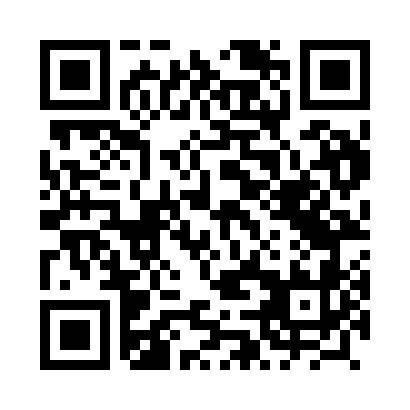 Prayer times for Rzechowo Gac, PolandWed 1 May 2024 - Fri 31 May 2024High Latitude Method: Angle Based RulePrayer Calculation Method: Muslim World LeagueAsar Calculation Method: HanafiPrayer times provided by https://www.salahtimes.comDateDayFajrSunriseDhuhrAsrMaghribIsha1Wed2:205:0112:325:418:0410:332Thu2:195:0012:325:428:0510:363Fri2:184:5812:325:438:0710:374Sat2:184:5612:325:448:0910:385Sun2:174:5412:325:458:1110:396Mon2:164:5212:325:468:1210:407Tue2:154:5012:325:478:1410:408Wed2:144:4812:325:488:1610:419Thu2:144:4612:325:498:1710:4210Fri2:134:4512:315:508:1910:4211Sat2:124:4312:315:518:2110:4312Sun2:124:4112:315:528:2210:4413Mon2:114:4012:315:538:2410:4414Tue2:104:3812:315:548:2610:4515Wed2:104:3612:315:558:2710:4616Thu2:094:3512:315:568:2910:4717Fri2:084:3312:325:578:3010:4718Sat2:084:3212:325:588:3210:4819Sun2:074:3012:325:598:3310:4920Mon2:074:2912:326:008:3510:4921Tue2:064:2812:326:008:3610:5022Wed2:064:2612:326:018:3810:5123Thu2:054:2512:326:028:3910:5124Fri2:054:2412:326:038:4110:5225Sat2:044:2312:326:048:4210:5326Sun2:044:2112:326:058:4410:5327Mon2:044:2012:326:058:4510:5428Tue2:034:1912:326:068:4610:5529Wed2:034:1812:336:078:4710:5530Thu2:034:1712:336:088:4910:5631Fri2:024:1612:336:088:5010:56